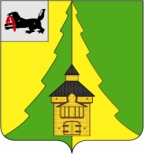 Российская ФедерацияИркутская областьНижнеилимский муниципальный районАДМИНИСТРАЦИЯ_____________________________________________________ПОСТАНОВЛЕНИЕ От  «30» октября 2017г.  № 844 г. Железногорск-Илимский"О поощрении Благодарственным письмом мэра Нижнеилимского муниципального района в связи с профессиональным праздником "День автомобилиста"Рассмотрев материалы, представленные МКУ «Центр», в соответствии с Постановлением мэра Нижнеилимского муниципального района № 1169 от 27.12.2016г. «Об утверждении Положения о Благодарственном письме мэра Нижнеилимского муниципального района», администрация Нижнеилимского  муниципального  района	ПОСТАНОВЛЯЕТ:1. Поощрить Благодарственным письмом  мэра  Нижнеилимского муниципального района:1.1. "За  многолетний добросовестный труд, безупречную работу и в честь профессионального праздника «День автомобилиста»:- Порхуна Юрия Алексеевича – старшего водителя МКУ «Центр» администрации Нижнеилимского муниципального района.- Копылова Владимира Юрьевича – водителя МКУ «Центр» администрации Нижнеилимского муниципального района.- Слободчикова Игоря Иннокентьевича – водителя МКУ «Центр» администрации Нижнеилимского муниципального района.- Негодяева Сергея Сергеевича – водителя МКУ «Центр» администрации Нижнеилимского муниципального района.- Порхуна Дмитрия Юрьевича – водителя МКУ «Центр» администрации Нижнеилимского муниципального района.1.2. "За добросовестный труд, безупречную работу и в честь профессионального праздника «День автомобилиста»:- Труняева Александра Сергеевича – водителя МКУ «Центр» администрации Нижнеилимского муниципального района.2. Данное постановление подлежит официальному опубликованию в периодическом печатном издании "Вестник Думы и администрации Нижнеилимского муниципального района" и размещению на официальном сайте муниципального образования «Нижнеилимский район».3. Контроль   за  исполнением  настоящего  постановления  возложить на заместителя мэра района по социальной политике Т.К. Пирогову.Мэр   района	                                              М.С. РомановРассылка: дело-2; МКУ "Центр"; АХО; ОК.А.И. Татаурова30691 